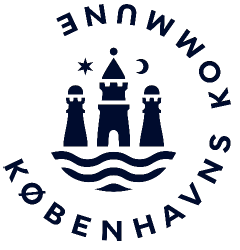 Opsamlings-notater fra workshop
”Dialog med alle”Til referenter/arbejdsgruppeNoter til gruppedrøftelse 1: Hvor trykker skoen hos os? (Dias nr. 11)Fysisk voldTruslerChikaneSeksuel ChikaneNoter til gruppedrøftelse 1: Hvor trykker skoen hos os?Diskriminerende adfærdDigital chikaneAndre former for krænkende adfærdNoter til Gruppedrøftelse 2 – efter dialogspillet Isbjerget (Dias nr. 14)Hvilke overvejelser giver jeres drøftelser anledning til omkring, hvor grænsen går og det fælles fodslag. Ser I ens eller mere forskelligt på det? Skal I justere på noget i forhold til jeres lokale retningslinje?Hvilke overvejelser giver jeres drøftelser anledning til ift. jeres registreringspraksis på jeres arbejdsplads? Noget I skal justere? Noget I skal have afklaret eller arbejde videre med?Noter til gruppedrøftelse 3: Håndtering (dias nr. 17)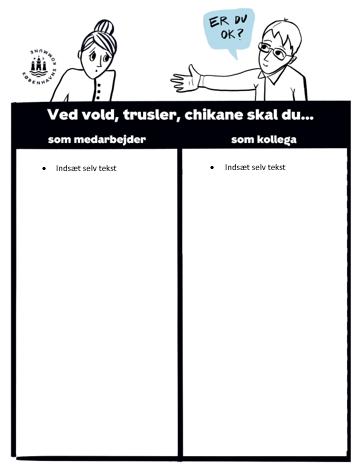 Noter til Gruppedrøftelse 3: Forslag til fremadrettet at forebygge krænkende adfærd (dias nr. 17)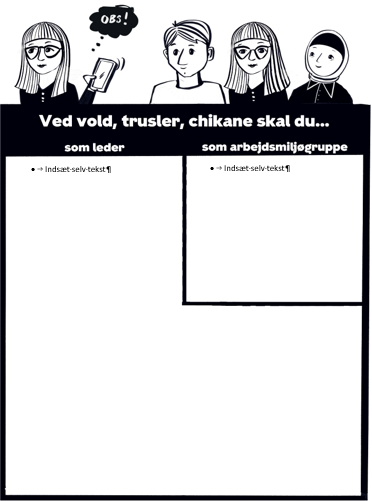 Noter forslag her: Noter fra post it: Hvordan får vi delt den nye lokale retningslinje hos os? (dias nr. 19)Skriv forslag fra post it´s fra hvert bord ned her: